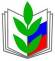 ПРОФСОЮЗ  РАБОТНИКОВ НАРОДНОГО ОБРАЗОВАНИЯ РОССИИПОЛЕВСКАЯ  ГОРОДСКАЯ  ОРГАНИЗАЦИЯ  ПРОФСОЮЗАПЕРВОМАЙСКАЯ ЭКОЛОГИЧЕСКАЯ  АКЦИЯ ПРОФСОЮЗОВ(  26 апреля 2021 г .)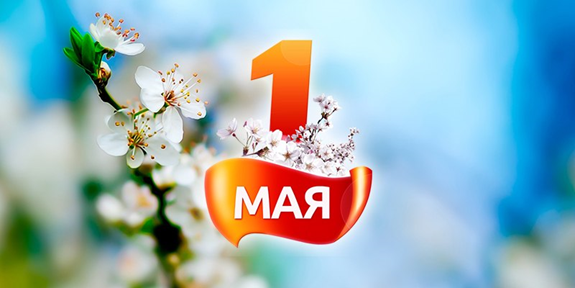 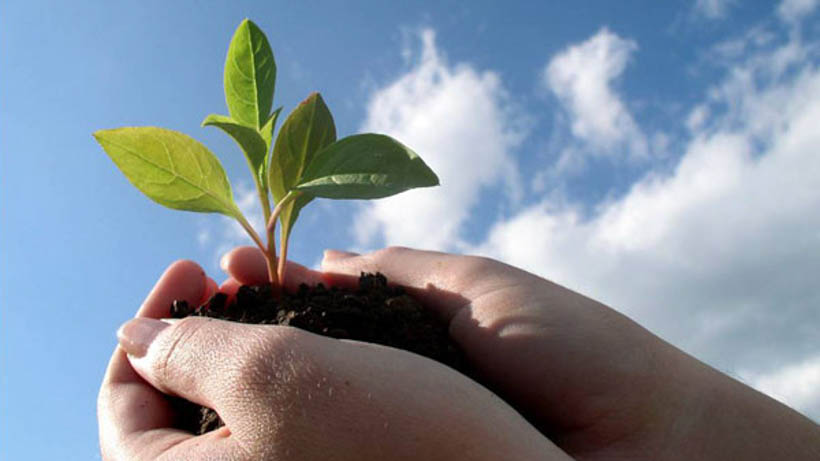       Для многих 1 Мая – праздник, относящийся к числу самых любимых. Несмотря на то, что он приходится на последний месяц весны, именно он считается символом начала тепла и солнечного света. А для россиян он ещё означает начало майских каникул – череды дней, свободных от рабочей суеты и посвящённых исключительно отдыху с родными и друзьями.       Несмотря на такую любовь к этой дате, мало кто знает, как начиналась история 1 Мая. Если старшее поколение ещё помнит масштабы празднования во времена Советского Союза, то для молодого поколения этот день зачастую означает лишь дополнительный выходной. Но при этом Первомай имеет богатую историю, с которой будет интересно ознакомиться каждому.      Именно так 1 Мая или Праздник весны и труда постепенно превратился из ежегодного политического митинга в любимое народное торжество. Красные флажки и воздушные шарики – неотъемлемые атрибуты этой даты. Старшее поколение с удовольствием вспоминает, какая неповторимая атмосфера царила в это время по всей стране. Первое настоящее тепло, ощущения магии весны и возможность провести с близкими людьми два дополнительных выходных – вот что символизировал Первомай для трудового класса Советского Союза.    1 Мая   Профсоюзы  Полевского городского округа  проводят первомайскую экологическую акцию в селе Мраморское. В этом селе есть улица 1 мая, но еще есть и памятник 1 мая. Это  необычный памятник Первому маю. Выглядит как типичный дореволюционный могильный памятник в виде пня срубленного дерева. Надпись гласит: «Славься, великое Первое мая, праздник труда и паденья оков». Символизирует крах царизма и приход советской власти. Памятник был установлен в 1918 году. Авторы: И.А. Самойлов и К.С. Аверкиев. Вот там и пройдет эта акция. Планируется убрать мусор, покрасить ограду, высадить ивы.  В нем примут участие профактивисты  всех  отраслевых профсоюзных  организации которые работают на территории Полевского городского округа  ( металлурги, образование, здравоохранение, культура, госучреждения). От Полевской городской организации примут участие 6 самых активных членов Профсоюза образования.